        Администрация  Шалоболинского сельсовета Курагинского района Красноярского края  поясняет по форме № 3-ДГ( МО), что  уменьшение протяженность дорог по сравнению с 2020 годом произошло в связи с тем что, дороги  в 2021 году были оформлены в собственность МО «Шалоболинский сельсовет» и бюро технической инвентаризации (БТИ) пересчитало протяженность дорог. В отчет протяженность дорог внесена  согласно выписок из ЕГРН.Зам.главы  сельсовета   ______________Чуприянова Т.АХОДАТАЙСТВОУважаемая Елена Николаевна !          В связи с весеннем паводком   который произошел 14.04.2018 года в д. Кураганчики Курагинского района подъездной путь к мосту через реку Солба по улице Комсомольской размыло. В связи с этим  происходит  обрушение грунта и дороги.  Подъездной путь к мосту  вместе с асфальтобетонным покрытием разрушается с каждым днём. Ежедневно через данный мост  проходит маршрут  школьного автобуса. Автобус  делает четыре рейса в день, каждый рейс в автобусе не менее 20 детей.         Согласно  локально сметному расчету  МКУ « УКС» Курагинского района на ремонт  требуется 70,2 тыс. рублей.  В бюджете Шалоболинского сельсовета  денежных средств на проведения ремонта подъездных путей к мосту не были запланированы. Дополнительных средств в бюджете нет.       Прошу Вас оказать содействие в выделении денежных средств из бюджета Курагинского района  на ремонт моста в д. Курганчики.                                                                                                                                                                                                      С уважением,Глава  администрации                                       А.С.Антошкина 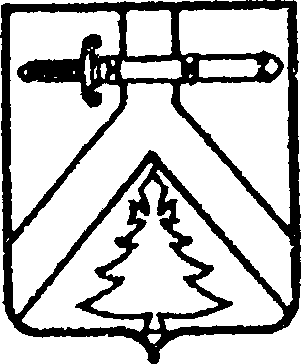 АДМИНИСТРАЦИЯШАЛОБОЛИНСКОГО СЕЛЬСОВЕТАул.Ленина, д.38 а,                                       с. Шалоболино,Курагинского района,Красноярского края, 662931,тел. 73-2-60от 15.03.2022 г № 43